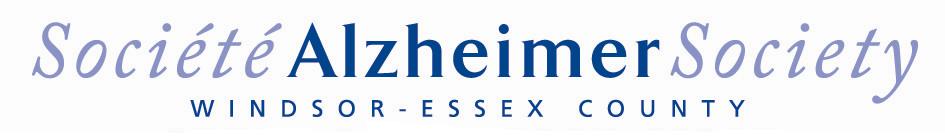 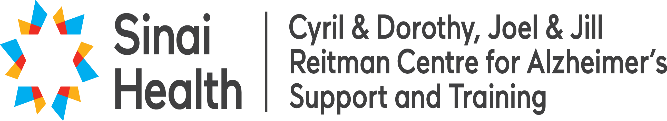    Additional Information Enhancing Care Program Referral FormFax completed referral form to Lauren CasagrandeFax (519) 915 0202, Phone (519) 974 2220 x251Referring Source Enhancing Care Program Referral FormFax completed referral form to Lauren CasagrandeFax (519) 915 0202, Phone (519) 974 2220 x251Referring Source Program:   □ CARERS    □ TEACHProgram:   □ CARERS    □ TEACHFamily Care Partner InformationFamily Care Partner InformationGiven name (Care partner):Surname (Care partner):Telephone: Home numberCell number:Email Address:Email Address:Address:Relationship of the care partner to the person living with dementia? □ Spouse/Partner   □ Child   □ Sibling   □ Other (specify):City, Province, Postal Code:Relationship of the care partner to the person living with dementia? □ Spouse/Partner   □ Child   □ Sibling   □ Other (specify):Does the care partner provide daily, direct, hands-on care for the person living with dementia? □ Yes   □ NoDoes the care partner live with the person living with dementia? □ Yes   □ NoHas a diagnosis of dementia been given? □ Yes   □ NoHas a diagnosis of dementia been given? □ Yes   □ NoAdditional Information: Additional Information: 